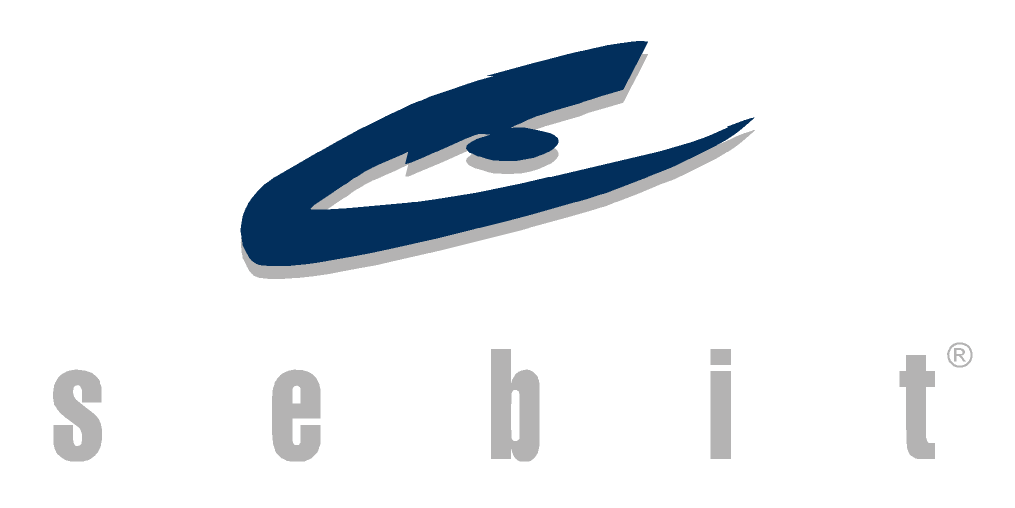 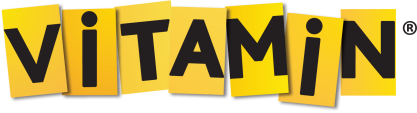 BASIN BÜLTENİ					                                    21 NİSAN 2013Vitamin’den  öğrencilere 23 Nisan hediyeleriTürkiye’nin en kapsamlı ve zengin içerikli online eğitim destek hizmeti Vitamin,  23 Nisan Ulusal Egemenlik ve Çocuk Bayramı’nı kullanıcılarına verdiği hediyelerle kutluyor. 23 Nisan’da bir gün boyunca Vitamin’deki tüm konu anlatımlarından kayıtlı kullanıcılar sınırsız yararlanabilecek.  Facebook üzerinden düzenlenen  23 Nisan temalı resim yarışmasıyla da öğrenciler hediyeler kazanacak.Yüzde yüz Türk Telekom iştiraki Sebit Eğitim ve Bilgi Teknolojileri AŞ’nin on yılı aşkın süredir sayıları milyonları aşan ilköğretim ve lise öğrencisi ile öğretmenlere online zengin bir öğrenme ortamı sunan yenilikçi ürünü Vitamin, 23 Nisan Ulusal Egemenlik ve Çocuk Bayramı nedeniyle çeşitli etkinlikler düzenliyor.  23 NİSAN’DA SINIRSIZ VİTAMİN Vitamin, 23 Nisan'a özel uygulamasıyla konu anlatımlarının tamamını kayıtlı kullanıcılarına sınırsız açıyor. 23 Nisan’da ders çalışmak isteyen tüm öğrenciler, Vitamin’in bu özel fırsatından yararlanabilecek.  ÖDÜLLÜ 23 NİSAN RESİM YARIŞMASI Vitamin’in bir diğer etkinliği ise Facebook üzerinden düzenleniyor. 23-26 Nisan tarihleri arasında 23 Nisan temalı resimler yaparak, Vitamin’in Facebook sayfasında paylaşanlar çeşitli ödüller kazanacak. Vitamin jürisinin seçtiği resimlerden birinci olan bisiklet,  ikinci ve üçüncü olanlar ise Vitamin’in yıllık SüperVitt Paketi ile ödüllendirilecek.